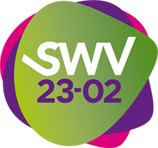 Algemene gegevens:Onze visie; We bieden een veilige plek waar kinderen werken aan zelfbewustzijn, zelfvertrouwen en eigenaarschap. We bieden onderwijs waardoor elk kind zichzelf maximaal kan ontwikkelen. Samen zijn we een school waar je wordt uitgedaagd het beste in jezelf te ontdekken en hier iets mee te doen. Sinds 1 augustus 2020 zijn we officieel een Rots en Waterschool. Bij “Waarde en trots” vindt u hierover meer informatie. De leerkracht probeert zoveel mogelijk te voldoen aan de verschillende ondersteuningsbehoeften van ieder kind. Er wordt bij de basisvakken volgens het EDI model lesgegeven. EDI staat voor Expliciete Directe Instructie. De differentiatie zit vooral in tempo, niveau en leerstijl. Dit zie je terug bij de instructie, begeleide inoefening en verwerking. Vanaf groep 6 zijn er leerlingen die kijkend naar het uitstroomperspectief met een eigen leerlijn (OPP) de bovenbouw doorlopen.We zijn de enige school in ons dorp. Onze school telt ongeveer 160 leerlingen, verdeeld over waar mogelijk enkele groepen. Kinderen geven aan zich in een veilige omgeving gezien en gehoord te worden. We hebben een prachtig schoolgebouw, dat veel mogelijkheden biedt om het onderwijs zo passend mogelijk te maken. In de grote centrale hal kan samenwerkend en groepsoverstijgend geleerd worden. Ook is er de mogelijkheid dat er buiten gewerkt kan worden. We geven kinderen graag een kans zichzelf zo maximaal mogelijk te ontwikkelen en kijken hierbij naar de specifieke onderwijsbehoeften. We communiceren eerlijk en transparant met ouders en vinden de driehoek kind-ouder-school van belang om zo optimaal mogelijk ondersteuning te bieden. Zelfbewustzijn, zelfvertrouwen en eigenaarschap zijn voor ons belangrijke waarden om kinderen mee te geven. We gaan dan ook regelmatig met de leerlingen in gesprek en kijken samen naar te behalen doelen (op allerlei gebieden). Indien nodig vragen we ondersteuning van het Onderwijs Ondersteuningscentrum (OOC) of andere externen. De kinderen krijgen vanaf groep 1 per jaar 10 Rots en Waterlessen aangeboden. Deze training ondersteunt de sociaal-emotionele ontwikkeling en de omgang met elkaar. We zien dat kinderen meer zelfbewust zijn en sociaal vaardig zijn, wat ook de groepsdynamiek ten goede komt. In de ondersteuning van leerlingen kunnen verschillende velden worden onderscheiden. Geef hieronder per veld of dit aanwezig is en op welke wijze dit wordt ingezet.De verschillende vormen van ondersteuning (binnen de groep of buiten de groep)Hier is nog ruimte voor mogelijke aanvullende opmerkingen SCHOOLONDERSTEUNINGSPROFIELversie 20230704SchoolnaamDe KerkeweiLocatieDe Kerkewei 2Brinnummer05epBestuursnummer75219AdresDe Kerkewei 2 7596KA RossumTelefoon0541625234E-mail schoolinfo.kerkewei@konot.nlNaam directeurvacantE-mail directeurdir.kerkewei@konot.nl   Naam locatieleidingKitty EngelbertinkE-mail locatieleidingk.engelbertink@konot.nlNaam IB-erSabine GrashofE-mail IB-ers.damhuis@konot.nlDeelregioNoordoost TwenteSCHOOLCONCEPTWAARDE EN TROTSORGANISATIE VAN DE ONDERSTEUNINGOmschrijving: Welke vormen van ondersteuning worden er ingezetJa / neeOmschrijving van de ondersteuningDe hoeveelheid aandacht en (extra) handen in de klasJaElke groep telt dagelijks 1 leerkracht. In meerdere groepen zijn enkele financiële arrangementen voor individuele leerlingen, waardoor kinderen buiten de groep extra ondersteund worden bij lezen, rekenen en taal.Gebruik van bijzondere onderwijsmaterialen JaIndien nodig wordt er een ondersteunend programma ingezet voor een slechtziend kind en/of een kind met dyslexie. Voor kinderen met rekenproblemen worden er remediërende materialen gebruikt.Aanwezigheid van ruimtelijke voorzieningen (bijvoorbeeld gehandicapten toilet, aanwezigheid van ruimten die geschikt zijn gepersonaliseerd te werken)JaWe hebben een vrij nieuw schoolgebouw. Er is een gehandicaptentoilet en het gebouw is rolstoeltoegankelijk. We hebben een spreekkamer, een overlegruimte, een kantoor en meerdere plekken om gepersonaliseerd te werken. Het gebouw heeft een open karakter.De aanwezigheid van specialistische expertiseJa2 Rots & Water trainsters, Master geschoolde IB-er, gediplomeerde orthopedagoog (werkt als leerkracht). Enkele collega’s diploma’s op gebied van special needs.Samenwerking met externe partners rond bijvoorbeeld zorg JaWe werken veel samen met het Onderwijs Ondersteuningscentrum (OOC) in Oldenzaal. Twee keer per jaar vindt een consultatieve leerlingenbespreking plaats met een orthopedagoog van het OOC. Waar nodig wordt een ambulant begeleider ingezet om met ons mee te kijken en te denken. We werken ook nauw samen met meerdere organisaties met dylexie-expertise. Eén dagdeel per week is een logopediste (Twentsch logopediecentrum) op school aanwezig.  Met regelmaat is er een kinderfysiotherapeut aanwezig op school voor individuele en groepsbegeleiding. Daarnaast hebben we 2x per jaar een Zorg Advies Team overleg. Daarbij schuiven de jeugdconsulent, de maatschappelijk werker van de gemeente en de verpleegkundige en arts van de GGD aan.Anders….JaRots en Watertraining (lessencyclus) voor de kinderen van groep 1 t/m 8.Op welke wijze wordt de ondersteuning aan leerling met een specifieke onderwijs- en/of ondersteuningsbehoefte georganiseerd? Ja / NeeToelichtingbuiten de groep individueelJaEnkele leerlingen hebben een financieel arrangement. Zij krijgen wekelijks 2 á 3 uur buiten de groep ondersteuning voor rekenen en taal.Waar nodig krijgen kinderen logopedie, speltherapie en fysiotherapie, aangeboden door externe partijen. binnen de groep individueelJaDe leerkracht ondersteunt tijdens de verlengde instructie, begeleide inoefening en verwerking waar mogelijk. Vanaf groep 6 werken enkele leerlingen met een eigen ontwikkelingsperspectief. Zij volgen dus voor 1 á 2 vakken een eigen leerlijn en worden op een passend niveau getoetst.geordend naar homogene (sub)groepenJaWe werken in de groepen met rekenen, spelling, lezen, begrijpend lezen in 3 niveaus; basis, plus en minimum. Groepen leerlingen uit één groep worden geclusterd kijkend naar wat ze per vakgebied nodig hebben.Er is een WEB-klas (een dagdeel per week) waaraan kinderen deelnemen die niet voldoende uitgedaagd worden om te leren leren in de groep. Het betreft nu kinderen uit de groepen 5 t/m 8.heterogene subgroepenJaNog niet structureel, maar we proberen steeds meer groep overstijgend op te pakken, vooral ook voor plusleerlingen.KWALITEIT VAN ZORG VOLGENS INSPECTIE: d.d.: 01-10-2014(Vul datum in) Tijdens het inspectiebezoek is de kwaliteit van zorg door de inspectie op een of meerdere  onderdelen in beeld gebracht. Voor het verslag van het inspectiebezoek verwijzen we u naar https://www.zoekscholen.onderwijsinspectie.nl/zoek-en-vergelijk/sector/po/id/5856?pagina=1&amp;zoekterm=basisschool+De+KerkeweiSCHOOLPROFIEL (op welk gebied specifieke kennis en kunde door ervaring)Binnen school is enige ervaring op het gebied van:Leer en gedragsstoornissen; ASS, ODD, hechtingsproblematiek - leerling met zichtproblemen (Bartiméus) - leerling met Taal Ontwikkelings Stoornis- leerling met Triple X -syndroom – CP- adoptiekinderen - leerlingen die rechts georiënteerd zijn / beelddenkers- hoogbegaafde leerlingen.Binnen school is veel ervaring op het gebied van:- cognitieve problemen; leerachterstanden, moeilijk lerende kinderen- hoog/meerbegaafde kinderen -dyslexie- rekenproblemen / dyscalculie- hoogsensitieve kinderen - kinderen met sociaal-emotionele problematiek- gedragsstoornissen; AD(H)D- ingrijpend verlies bij kinderen (overlijden, scheiding) - werken met een Ontwikkelingsperspectief (OPP) in de bovenbouw).AANVULLENDE OPMERKINGEN VANUIT DE SCHOOLWe verwijzen ook naar de basisondersteuning zoals deze is beschreven door het SWV.
https://www.swvtwenteoostpo.nl/wp-custom/uploads/WEB-ondersteuningsplan-2017-2021DEF.pdf
Via deze link vind je het vorige ondersteuningsplan waar de basisondersteuning ook nog staat beschreven.Op basis van ondersteuningsbehoeften van het kind en de mogelijkheden binnen onze school wordt in overleg bepaald of wij als school aan de ondersteuningsbehoefte, al dan niet met een aanvullend arrangement, kunnen voldoen, zodat per kind bekeken kan worden of zijn/haar ondersteuningsbehoefte gerealiseerd kan worden. In principe is een leerling met een TLV SBO / SO niet toelaatbaar. Als blijkt dat na veelvuldig overleg met ouders de weloverwogen keuze om het kind te laten doubleren, ouders en school niet op één lijn liggen, heeft de school de laatste stem.